Túrakód: TK-2020 /  Táv.: 89,9 km  /  Frissítve: 2020-03-30Túranév: Kerékpáros Terep-túra 2020Ellenőrzőpont és résztáv adatok:Pót ellenőrzőpont adatok:Feldolgozták: Baráth László, Hernyik András, Valkai Árpád, 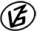 Tapasztalataidat, élményeidet őrömmel fogadjuk! 
(Fotó és videó anyagokat is várunk.)EllenőrzőpontEllenőrzőpontEllenőrzőpontEllenőrzőpontRésztáv (kerekített adatok)Résztáv (kerekített adatok)Résztáv (kerekített adatok)          Elnevezése          ElnevezéseKódjaHelyzeteElnevezéseHosszaHossza1.Rajt-Cél (Dózsa-ház)001QRN46 39.154 E20 15.191TK-2020_01-sz-  -  -  --  -  -  -2.Bökényi duzzasztó018QRN46 45.412 E20 11.989TK-2020_02-sz14.2 km14,2 km3.Kunszentm. / Szőrmegyár031QRN46 50.473 E20 16.267TK-2020_03-sz13,6 km27,8 km4.Szelevény ÉK032QRN46 48.258 E20 12.680TK-2020_04-sz6,6 km34,4 km5.Cserkeszőlői szőlős033QRN46 51.293 E20 10.859TK-2020_05-sz8,6 km43 km6.Tiszakürti Arborétum034QRN46 53.342 E20 06.985TK-2020_06-sz7,1 km50,2 km7.Tiszaugi Erdei Kilátó035QRN46 51.250 E20 04.095TK-2020_07-sz9,2 km59,4 km8.Megyehatár / vadkörtefa036QRN46 50.211 E20 03.201TK-2020_08-sz6,2 km65,6 km9.Gyójai Holt-Tisza037QRN46 47.083 E20 05.786TK-2020_09-sz8,8 km74,4 km10.Ellés-parti monostor038QRN46 44.376 E20 08.025TK-2020_10-sz7 km81,4 km11.Rajt-Cél (Dózsa-ház)001QRN46 39.154 E20 15.191-  -  -  -  -  -  -  -  -  -17,5 km98,9 kmPót ellenőrzőpontPót ellenőrzőpontPót ellenőrzőpontPót ellenőrzőpontFő ponttólFő ponttól          Elnevezése          ElnevezéseKódjaHelyzeteIrányaTávolsága1.Rajt-Cél (Dózsa-ház)001QRPN46 39.166 E20 15.187É23 m2.Bökényi duzzasztó018QRPN46 45.413 E20 11.975NY18 m3.Kunszentm. / Szőrmegyár031QRPN46 50.461 E20 16.269D21 m4.Szelevény ÉK032QRPN46 48.255 E20 12.671DNY13 m5.Cserkeszőlői szőlős033QRPN46 51.333 E20 10.754NYÉNY153 m6.Tiszakürti Arborétum034QRPN46 53.205 E20 06.844DNY311 m7.Tiszaugi Erdei Kilátó035QRPN46 51.254 E20 04.088ÉNY12 m8.Megyehatár / vadkörtefa036QRPN46 50.211 E20 03.201ÉNY30 cm !!!9.Gyójai Holt-Tisza037QRPN46 47.053 E20 05.815DDK66 m10.Ellés-parti monostor038QRPN46 44.378 E20 08.026ÉÉK5 m11.Rajt-Cél (Dózsa-ház)001QRPN46 39.154 E20 15.191É23 m